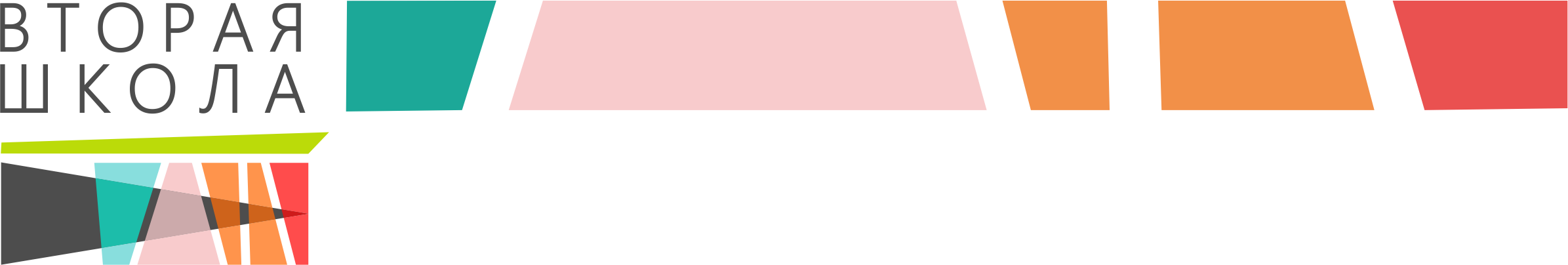 Анкета-заявкана участие в конкурсе «Вместе, мы сможем больше», Ваши идеи  - наши возможности!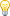 ПАСПОРТ ИНИЦИАТИВЫ (МЕРОПРИЯТИЯ)ПАСПОРТ ИНИЦИАТИВЫ (МЕРОПРИЯТИЯ)ПАСПОРТ ИНИЦИАТИВЫ (МЕРОПРИЯТИЯ)ПАСПОРТ ИНИЦИАТИВЫ (МЕРОПРИЯТИЯ)Название инициативы (мероприятия) Название инициативы (мероприятия) Название мероприятияНазвание мероприятияКоманда инициативы (мероприятия) 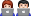 Команда инициативы (мероприятия) ФИО, роль при реализацииФИО, роль при реализацииФИО, роль при реализации 4.	…ФИО, роль при реализацииФИО, роль при реализацииФИО, роль при реализации 4.	…Руководитель инициативы (мероприятия)Руководитель инициативы (мероприятия)Руководитель инициативы (мероприятия)Руководитель инициативы (мероприятия)Фамилия Имя ОтчествоФамилия Имя ОтчествоТелефон моб.Телефон моб.e-maile-mailЦели мероприятия:Цели мероприятия:Актуальность мероприятия:Актуальность мероприятия:Значимость для Печенгского округаЗначимость для Печенгского округаОжидаемые результаты:Ожидаемые результаты:Перспективы развития проекта:Перспективы развития проекта:Ожидаемое количество участниковОжидаемое количество участниковСколько волонтеров будет задействовано в организации мероприятия;Сколько человек примет участие в мероприятии.Сколько волонтеров будет задействовано в организации мероприятия;Сколько человек примет участие в мероприятии.Пошаговое описание мероприятия: 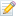 Пошаговое описание мероприятия: План-график реализации1.   2.   3.   План-график реализации1.   2.   3.   Общая сумма бюджета: 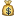 Общая сумма бюджета: Общая сумма, планируемых расходовОбщая сумма, планируемых расходовПланируемые расходы: Планируемые расходы: Детальный список товаров и услуг в единицах и рублях, расходы на которые Центр возьмет на себяДетальный список товаров и услуг в единицах и рублях, расходы на которые Центр возьмет на себя№Статья расходовСтатья расходовСтоимость (руб.)1.2.3.4.5.Мои партнеры (при наличии): 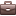 1. Наименование организации 2. …Софинансирование (при наличии): Опишите организации (название) и их вклад в реализацию Вашего мероприятия (при наличии софинансирования)